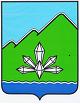 ФИНАНСОВОЕ УПРАВЛЕНИЕАДМИНИСТРАЦИИ ДАЛЬНЕГОРСКОГО ГОРОДСКОГО ОКРУГАПРИМОРСКОГО КРАЯПРИКАЗО внесении изменений в приказ финансового управления администрации Дальнегорского городского округа Приморского края от 31.10.2019 № 36/ос «Об утверждении Перечня кодов подвидов по видам доходов, главными администраторами которых являются органы местного самоуправления Дальнегорского городского округа»В соответствии со статьей 21 Бюджетного кодекса Российской Федерации, руководствуясь Порядком формирования и применения кодов бюджетной классификации Российской Федерации, их структуре и принципах назначения, утверждённым приказом Минфина России от 06.06.2019 № 85н (с учетом изменений и дополнений),ПРИКАЗЫВАЮ:Внести в Перечень кодов подвидов по видам доходов, главными администраторами которых являются органы местного самоуправления Дальнегорского городского округа, утвержденный приказом финансового управления администрации Дальнегорского городского округа Приморского края от 31.10.2019 № 36/ос «Об утверждении Перечня кодов подвидов по видам доходов, главными администраторами которых являются органы местного самоуправления Дальнегорского городского округа» (далее – Перечень), следующие изменения:дополнить следующим кодом подвидов:Бюджетному отделу (Пинской Г.П.) довести настоящий приказ до сведения главных администраторов (администраторов) доходов бюджета Дальнегорского городского округа.Разместить настоящий приказ на официальном Интернет-сайте Дальнегорского городского округа.Настоящий приказ вступает в силу с даты его подписания.Контроль за исполнением настоящего приказа оставляю за собой.Начальникфинансового управления		      __________________		       Ю.В. Столярова Визы согласования:Начальник бюджетного отдела       __________________                         Г.П. ПинскаяНачальник отдела финансового контроля и правового обеспечения  _________________                       И.В. КолесоваНачальник отдела учета и отчетности ____________                     Т.В. Поломошнова17.01.2020        г. Дальнегорск№3/ос1 16 10123 01 Доходы от денежных взысканий (штрафов), поступающие в счет погашения задолженности, образовавшейся до 1 января 2020 года, подлежащие зачислению в бюджет муниципального образования по нормативам, действовавшим в 2019 году0041 140доходы бюджетов городских округов за исключением доходов, направляемых на формирование муниципального дорожного фонда, а также иных платежей в случае принятия решения финансовым органом муниципального образования о раздельном учете задолженности